BackgroundOur goal is to assist those Tasmanians in greatest need to access and sustain safe, affordable and appropriate housing for the duration of their need.  We work in accordance with the Residential Tenancy Act (1997) to provide accommodation to Tasmanians who are at risk of homelessness or who are unable to meet their housing needs in the private market.Tenancy Services roles are multi-faceted and can at times be demanding. These roles must balance compliance management regarding all tenancy and asset requirements while remaining focused on assisting tenants to achieve positive housing outcomes for themselves.Tenancy Services staff operate within a policy framework that defines the extent and nature of the housing outcomes the Tasmanian Government expects to be delivered.  This framework requires Tenancy Services staff to at all times act in a manner that respects our clients’ rights while at the same time ensuring that our clients meet their contractual responsibilities with regard to the asset they are provided and the wider community in which they live.Focus of Duties:Perform a range of duties including reception, administrative, clerical and customer support services for staff and clients, to ensure the efficient and effective delivery of tenancy services.Duties:Liaise in the first instance with clients, staff and members of the public and deal with a diverse range of enquires relating to the efficient management of housing stock and Tenancy Services tenancies.Collate information related to Tenancy Services matters for presentation to stakeholders under Tenancy Services delegation structure.Perform administrative and clerical duties necessary for the efficient and effective delivery of Tenancy Services, including specific housing procedures.Prepare, collate, process, verify, audit and accurately input data, contributing to the operation and maintenance of effective records and data systems.Prepare reports and correspondence related to client and management matters.Assist in the orientation of new staff as and when required.Actively participate in and contribute to the organisation’s Quality & Safety and Work Health & Safety processes, including the development and implementation of safety systems, improvement initiatives and related training, ensuring that quality and safety improvement processes are in place and acted upon.The incumbent can expect to be allocated duties, not specifically mentioned in this document, that are within the capacity, qualifications and experience normally expected from persons occupying positions at this classification level.Scope of Work Performed:The Administrative Support Officer will work across various Zones or Areas, either as an individual or member of a team, to provide and maintain effective, efficient client and clerical support for the delivery of quality tenancy services.Work is carried out under routine supervision and clerical direction from a Zone Coordinator, Tenancy Services.Essential Requirements:Registration/licences that are essential requirements of this role must remain current and valid at all times whilst employed in this role and the status of these may be checked at any time during employment.   It is the employee’s responsibility to ensure that registration/licences remain current and to advise the Employer if their circumstances change. This includes notifying the Employer of any new criminal convictions and/or if a registration/licence is revoked, cancelled or has its conditions altered.The Head of the State Service has determined that the person nominated for this job is to satisfy a pre-employment check before taking up the appointment, on promotion or transfer. The following checks are to be conducted:Conviction checks in the following areas:crimes of violencesex related offencesserious drug offencescrimes involving dishonestyIdentification checkDisciplinary action in previous employment check.Desirable Requirements:Working towards or successful completion of qualifications relevant to the role.Selection Criteria:Ability to liaise and communicate effectively with clients, some of whom may have challenging behaviours, on a range of matters relating to Tenancy Services issues.Good interpersonal skills with the ability to adequately determine client needs with a strong focus on client service.Ability to work effectively either individually or as a member of a team, in an environment subject to work pressure and change, to complete tasks with accuracy and within set deadlines.Good written communication skills with a high level of keyboard and computing skills.A good working knowledge of Tenancy Services, housing issues or the ability to acquire that knowledge.Working Environment:The Department of Health and Human Services (DHHS) and Tasmanian Health Service (THS) are committed to improving the health and wellbeing of patients, clients and the Tasmanian community through a sustainable, high quality and safe health and human services system, and value leading with purpose, being creative and innovative, acting with integrity, being accountable and being collegial.State Service Principles and Code of Conduct: The minimum responsibilities required of officers and employees of the State Service are contained in the State Service Act 2000.  The State Service Principles at Sections 7 and 8 outline both the way that employment is managed in the State Service and the standards expected of those who work in the State Service.   The Code of Conduct at Section 9 reinforces and upholds the Principles by establishing standards of behaviour and conduct that apply to all employees and officers, including Heads of Agencies. Officers and employees who are found to have breached the Code of Conduct may have sanctions imposed.The State Service Act 2000 and the Employment Directions can be found on the State Service Management Office’s website at http://www.dpac.tas.gov.au/divisions/ssmo Fraud Management: The Department of Health and Human Services and Tasmanian Health Service have a zero tolerance to fraud.  Officers and employees must be aware of, and comply with, their Agency’s fraud prevention policy and procedure and it is the responsibility of all officers and employees to report any suspected fraudulent activity to their Director or line manager, the Director HR Management and Strategy or to the Manager Internal Audit.   DHHS and THS are committed to minimising the occurrence of fraud through the development, implementation and regular review of fraud prevention, detection and response strategies, and are conscious of the need to protect employees who advise management of suspected fraudulent activity from reprisal or harassment, and to comply with its obligations under the Public Interest Disclosure Act 2002.  Any matter determined to be of a fraudulent nature will be followed up and appropriate action will be taken. This may include having sanctions imposed under the State Service Act 2000. Delegations: This position may exercise delegations in accordance with a range of Acts, Regulations, Awards, administrative authorities and functional arrangements mandated by Statutory office holders including the Secretary.  The relevant Unit Manager can provide details to the occupant of delegations applicable to this position.  DHHS and the THS have a zero tolerance in relation to fraud and in exercising any delegations attached to this role the occupant is responsible for the detection and prevention of fraud, misappropriation and other irregularities, and for ensuring that all officers and employees are aware of their Agency’s fraud policy and reporting procedures.Blood borne viruses and immunisation: Health Care Workers (as defined by DHHS and THS policy) with the Department of Health and Human Services and Tasmanian Health Service are expected to comply with their Agency’s policies and procedures relating to blood borne viruses and immunisation, including against Hepatitis B. Depending on the level of risk associated with their duties, Health Care Workers may be required to demonstrate current immunity, previous seroconversion to Hepatitis B or immunity following vaccination. Records and Confidentiality: Officers and employees of the Department of Health and Human Services and the Tasmanian Health Service are responsible and accountable for making proper records.  Confidentiality must be maintained at all times and information must not be accessed or destroyed without proper authority.Smoke-free: The Department of Health and Human Services and the Tasmanian Health Service are smoke-free work environments.  Smoking is prohibited in all State Government workplaces, including vehicles and vessels.                      Department of Health and Human Services                      and Tasmanian Health Service               Statement of Duties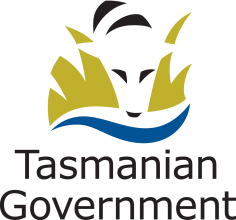 Position Title: Administrative Support OfficerPosition Number: GenericEffective Date: February 2016Group and Unit: Housing, Disability and Community ServicesGroup and Unit: Housing, Disability and Community ServicesGroup and Unit: Housing, Disability and Community ServicesSection: Tenancy ServicesLocation: North, SouthLocation: North, SouthAward: Health and Human Services (Tasmanian State Service) Position Status: PermanentPosition Status: PermanentAward: Health and Human Services (Tasmanian State Service) Position Type: Full TimePosition Type: Full TimeLevel: Band 2Classification: General StreamClassification: General StreamReports To: Zone CoordinatorReports To: Zone CoordinatorReports To: Zone CoordinatorCheck Type: AnnulledCheck Frequency: Pre-employmentCheck Frequency: Pre-employment